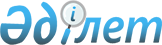 О внесении изменения в распоряжение Коллегии Евразийской экономической комиссии от 2 октября 2018 г. № 153Распоряжение Коллегии Евразийской экономической комиссии от 24 декабря 2019 года № 205
      В целях реализации Стратегии развития трансграничного пространства доверия, утвержденной Решением Коллегии Евразийской экономической комиссии от 27 сентября 2016 г. № 105, и в соответствии с пунктами 13 и 30 Протокола об информационно-коммуникационных технологиях и информационном взаимодействии в рамках Евразийского экономического союза (приложение № 3 к Договору о Евразийском экономическом союзе от 29 мая 2014 года):     
      1. Внести в распоряжение Коллегии Евразийской экономической комиссии от 2 октября 2018 г. № 153 изменение согласно приложению.      
      2. Настоящее распоряжение вступает в силу с даты его опубликования на официальном сайте Евразийского экономического союза.      ИЗМЕНЕНИЕ,      
вносимое в распоряжение Коллегии Евразийской экономической комиссии от 2 октября 2018 г. № 153     
      План мероприятий по реализации второго этапа Стратегии развития трансграничного пространства доверия изложить в следующей редакции:    "ПЛАН  
мероприятий по реализации второго этапа Стратегии развития трансграничного пространства доверия (2020 – 2021 годы)   
					© 2012. РГП на ПХВ «Институт законодательства и правовой информации Республики Казахстан» Министерства юстиции Республики Казахстан
				
      Председатель Коллегии          
Евразийской экономической комиссии

Т. Саркисян     
ПРИЛОЖЕНИЕ    
к распоряжению Коллегии   
Евразийской экономической    
комиссии   
 от 24 декабря 2019 г. № 205    
Наименование мероприятия
Срок исполнения
Исполнитель
Ожидаемый результат
1
2
3
4
1. Разработка архитектуры трансграничного пространства доверия в рамках реализации второго этапа Стратегии развития трансграничного пространства доверия
март 2020 г.
Евразийская экономическая комиссия (далее – Комиссия), государства-члены
решение Коллегии Комиссии
2. Доработка Требований к созданию, развитию и функционированию трансграничного пространства доверия, утвержденных Решением Совета Евразийской экономической Комиссии от 5 декабря 2018 г. № 96 (далее – требования), в части учета архитектуры второго этапа Стратегии развития трансграничного пространства доверия и установления требований к механизмам обеспечения информационного взаимодействия в рамках организации информационного взаимодействия юридических лиц (хозяйствующих субъектов) государств – членов Евразийского экономического союза (далее – государства-члены) с уполномоченными органами государств-членов
май 2020 г.
Комиссия, государства-члены
решение Совета Комиссии
3. Разработка положения о ведении реестра схем идентификации субъектов электронного взаимодействия, используемых при обеспечении информационного взаимодействия юридических лиц (хозяйствующих субъектов) государств-членов с уполномоченными органами государств-членов 
сентябрь 2020 г.
Комиссия, государства-члены
решение Совета Комиссии
4. Разработка положения о ведении реестра рисков, возникающих при использовании механизмов обеспечения трансграничного информационного взаимодействия юридических лиц (хозяйствующих субъектов) государств-членов с уполномоченными органами государств-членов
декабрь 2020 г.
Комиссия, государства-члены
решение Совета Комиссии
5. Разработка проекта порядка признания электронной цифровой подписи (электронной подписи) в электронном документе и обеспечения юридической силы электронных документов при трансграничном информационном взаимодействии в сферах, определяемых государствами-членами 
декабрь 2020 г.
Комиссия, государства-члены
решение Совета Комиссии
6. Разработка предложений о внесении изменений в Договор о Евразийском экономическом союзе от 29 мая 2014 года в части уточнения определения трансграничного пространства доверия 
сентябрь 2021 г.
Комиссия, государства-члены
Протокол о внесении изменений в Договор о Евразийском экономическом союзе от 29 мая 2014 года".